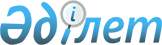 О признании утратившим силу решения акима Атырауской области от 30 марта 2004 года № 43 "Вопросы поощрения граждан участвующих в охране общественного порядка"Решение акима Атырауской области от 18 декабря 2019 года № 11. Зарегистрировано Департаментом юстиции Атырауской области 24 декабря 2019 года № 4541
      В соответствии со статьей 27 Закона Республики Казахстан от 6 апреля 2016 года "О правовых актах" аким Атырауской области РЕШИЛ:
      1. Признать утратившим силу решение акима Атырауской области от 30 марта 2004 года № 43 "Вопросы поощрения граждан участвующих в охране общественного порядка" (зарегистрированное в Реестре государственной регистрации нормативных правовых актов № 1940, опубликованное 15 мая 2004 года в газете "Прикаспийская коммуна").
      2. Контроль за исполнением настоящего решения возложить на заместителя акима Атырауской области Карагаева Ж.Г.
      3. Настоящее решение вступает в силу со дня государственной регистрации в органах юстиции и вводится в действие по истечении десяти календарных дней после дня его первого официального опубликования.
					© 2012. РГП на ПХВ «Институт законодательства и правовой информации Республики Казахстан» Министерства юстиции Республики Казахстан
				
      Аким Атырауской области

Н. Ногаев
